 Data Access Request Form Castaheany Educate Together National School 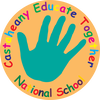 Date issued to data subject: ________________________________________Access Request Form: Request for a copy of Personal Data under the Data Protection Act 1988 and Data Protection (Amendment) Act 2003Important: Proof of Identity must accompany this Access Request Form (eg. official/State photographic identity document such as driver’s licence, passport).A fee of €6.35 must accompany this Access Request Form if it is a Section 4 Data Access Request together with proof of identity (eg. official/State photographic identity document such as driver’s licence, passport).* We may need to contact you to discuss your access requestPlease tick the box which applies to you:Section 3 Data Access Request:I, …………………………………………………..[insert name] wish to be informed whether or not New Ross Educate Together National School holds personal data about me/my child and to be provided with a description of this data and to be informed of the purpose for holding such data.  I am making this access request under Section 3 of the Data Protection Acts.																	□ORSection 4 Data Access Request: I, ………………………………………………….. [insert name] wish to make an access request for a copy of any personal data that New Ross Educate Together National School holds about me/my child.  I am making this access request under Section 4 of the Data Protection Acts.	 	  														□Section 4 Data Access Request only:  I attach €6.35    						□Any other information relevant to your access request (e.g. if requesting images/recordings made by CCTV, please state the date, time and location of the images/recordings (otherwise it may be very difficult or impossible for the school/ETB to locate the data).Signed	………………………………………			Date	……………Checklist: Have you: Completed the Access Request Form in full?							□Included a cheque or postal order made payable to New Ross Educate Together National School in the amount                                     of €6.35 where a Section 4 request is made? (Please do not send us €6.35 if you are making a request under section 3. There is no administration charge for a section 3 request, and if you send us a cheque, it will be returned to you). 						□Signed and dated the Access Request Form? 						□Included a photocopy of official/State photographic identity document (driver’s licence, passport etc.)*.  	            										□*Note to school/ETB: the school/ETB should satisfy itself as to the identity of the individual and make a note in the school/ETB records that identity has been provided, but the school/ETB should not retain a copy of the identity document.  Please return this form to the relevant address: Chairperson of Board of Management of New Ros Educate Together National School, New Ross Educate Together National School, Barretts Park, New Ross, Co. Wexford. Full NameFull NameMaiden Name (if name used during your school duration)Maiden Name (if name used during your school duration)AddressAddressContact number *Email addresses *Student □Parent/Guardian of student           □Former Student □Current Staff□Former Staff□Age: Year group/class: Name of Student:Insert Year of leaving:Insert Years From/To:Insert Years From/To: